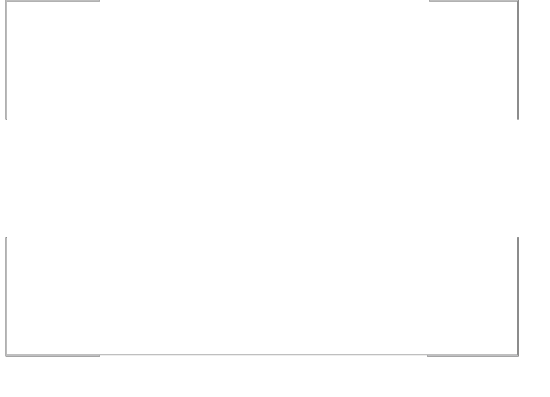 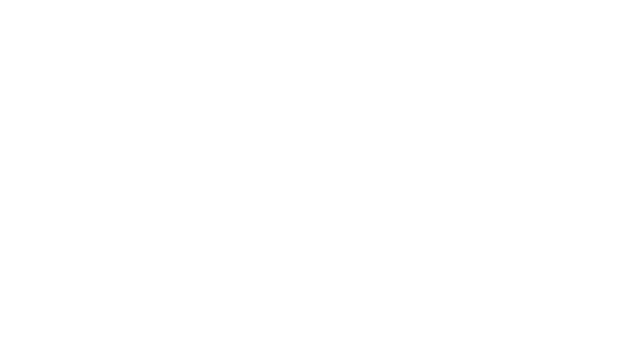 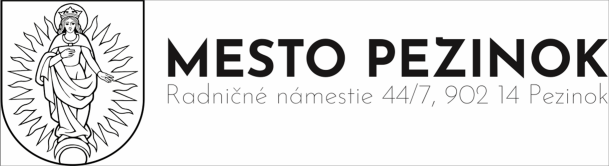 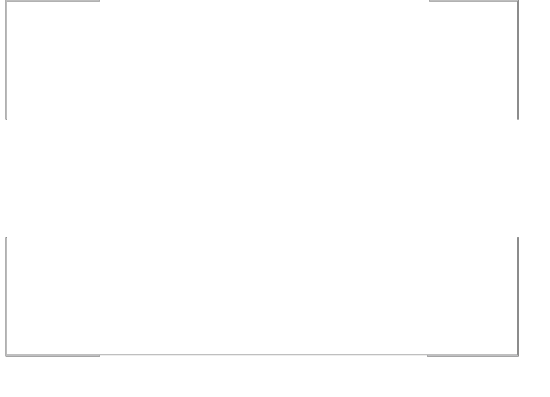 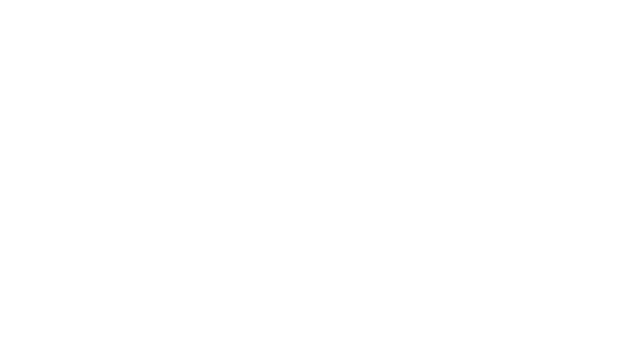 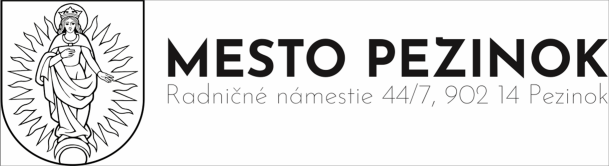 Vec: Žiadosť o vydanie stavebného povolenia v spojenom územnom a stavebnom konaní v súlade s § 35 a § 58 zákona č. 50/1976 Zb. o územnom plánovaní a stavebnom poriadku  (stavebný zákon) v znení neskorších predpisov a podľa § 8 a § 3 vyhlášky č. 453/2000 Z. z., ktorou sa vykonávajú niektoré ustanovenia stavebného zákona. Žiadosť o stavebné povolenie obsahuje meno, priezvisko (názov) a adresu (sídlo) stavebníka meno (názov firmy): .......................................................................................................................... adresa (sídlo): ........................................................................................................................... korešpondenčná adr.: ......................................................................................................................... meno poverenej osoby: ..................................................................................tel.: ........................... e-mail: ............................................................................................................................................... splnomocnená organizácia/osoba meno (názov firmy): .......................................................................................................................... adresa (sídlo): ......................................................................................................................... korešpondenčná adr.: ......................................................................................................................... meno poverenej osoby: ..................................................................................tel.: .......................... e-mail: ............................................................................................................................................... druh, účel a miesto stavby, predpokladaný termín dokončenia stavby a pri dočasnej stavbe dobu jej trvania názov stavby: ................................................................................................................................... v členení na stavebné objekty: ................................................................................................................................................. ................................................................................................................................................. ................................................................................................................................................. ................................................................................................................................................. ................................................................................................................................................. ................................................................................................................................................. ................................................................................................................................................. parcelné čísla a druhy (kultúry) stavebného pozemku s uvedením vlastníckych alebo iných práv podľa katastra nehnuteľností a parcelné čísla susedných pozemkov a susedných stavieb alebo ostatných pozemkov, ktoré sa majú použiť ako stavenisko - miesto stavbyulica, obec: ...................................................................................................................................... parcelné čísla 			č. LV druh pozemku 		vlastník (iné právo) meno, adresa .......................			.................................... 	........................................................... .......................			.................................... 	........................................................... .......................			.................................... 	........................................................... .......................			.................................... 	........................................................... .......................			.................................... 	........................................................... .......................			.................................... 	........................................................... - umiestnenie prípojok inžinierskych sietí parcelné čísla 			č. LV druh pozemku 		vlastník (iné právo) meno, adresa .......................			.................................... 	........................................................... .......................			.................................... 	........................................................... .......................			.................................... 	........................................................... .......................			.................................... 	........................................................... .......................			.................................... 	........................................................... .......................			.................................... 	...........................................................- susedné pozemky a susedné stavby parcelné čísla 			č. LV druh pozemku 		vlastník (iné právo) meno, adresa .......................			.................................... 	........................................................... .......................			.................................... 	........................................................... .......................			.................................... 	........................................................... .......................			.................................... 	........................................................... .......................			.................................... 	........................................................... .......................			.................................... 	...........................................................meno, priezvisko (názov) a adresu (sídlo) projektanta meno (názov firmy):.......................................................................................................................... adresa (sídlo): .................................................................................................................................... korešpondenčná adr.: ........................................................................................................................ meno poverenej osoby: ..................................................................................tel. ............................. e-mail: ............................................................................................................................................... údaj o tom, či sa stavba uskutočňuje zhotoviteľom alebo svojpomocou dodávateľsky:meno (názov): ....................................................................................................................................adresa (sídlo): ....................................................................................................................................korešpondenčná adr.: ......................................................................................................................... meno poverenej osoby: .................................................................................tel.: ............................ e-mail: ............................................................................................................................................... svojpomocne, pod odborným vedením: meno (názov): ............................................................................................................................ adresa (sídlo): ......................................................................................................................... korešpondenčná adr.: ............................................................................................................. dodávateľ bude určený vo výberovom konaní základné údaje o stavbe, jej členení, technickom alebo výrobnom zariadení, budúcej prevádzke a jej vplyve na životné prostredie a zdravie ľudí a o súvisiacich opatreniach ........................................................................................................................................................... ...................................................................................................................................................................................................................................................................................................................... ........................................................................................................................................................... ...........................................................................................................................................................zoznam účastníkov stavebného konania, ktorí sú stavebníkovi známi; ak ide o líniovú stavbu a stavbu mimoriadne rozsiahlu s veľkým počtom účastníkov stavebného konania, zoznam účastníkov sa neuvádza ...................................................................................................................................................................................................................................................................................................................................................................................................................................................................................................................................................................................................................................................................................................................................................................................................................................................................................................................................................................................................................................................................................................................................................................................................................................................................................................................................................................................................................................................(2) K žiadosti o stavebné povolenie sa prikladajú a) 	doklady, ktorými stavebník preukazuje, že je vlastníkom pozemku alebo stavby alebo že má k pozemku či stavbe iné právo, ktoré ho oprávňuje zriadiť na pozemku požadovanú stavbu alebo vykonať zmenu stavby, alebo udržiavacie práce na nej, b) 	projektová dokumentácia stavby (projekt stavby) vypracovaná oprávnenou osobou v dvoch vyhotoveniach; ak ide o stavby podľa § 45 ods. (6) písm. a) stavebného zákona, postačí dokumentácia vypracovaná osobou s príslušným odborným vzdelaním, c) 	rozhodnutia, stanoviská, vyjadrenia, súhlasy, posúdenia alebo iné opatrenia dotknutých orgánov štátnej správy a obce, d) 	doklady o rokovaniach s účastníkmi stavebného konania, ak sa konali pred podaním žiadosti, e) 	kópia všeobecne záväzného nariadenia o schválení územného plánu zóny, ak sa územné rozhodnutie nevyžaduje, f) 	ak ide o stavbu uskutočňovanú svojpomocou, vyhlásenie stavebného dozoru alebo kvalifikovanej osoby, že bude zabezpečovať odborné vedenie uskutočňovania stavby.Ak ide o stavbu, v ktorej sa má zabudovať jadrové zariadenie, k žiadosti sa pripojí súhlas úradu jadrového dozoru udelený na základe posúdenia bezpečnostnej dokumentácie podľa osobitného predpisu.Podľa § 3 ods. (4) vyhlášky č. MŽP SR č. 453/2000 Z. z., ktorou sa vykonávajú niektoré ustanovenia stavebného zákona, technickú a grafickú časť doplniť tak, aby bolo dostatočne zrejmé: - písm. i): návrh ochrany stavby pred škodlivými vplyvmi a účinkami vrátane údajov o vhodnosti geologických, inžinierskogeologických a hydrogeologických pomerov v území, vrátane údajov o vhodnosti z hľadiska požiadaviek na obmedzenie ožiarenia z radónu a ďalších prírodných rádionuklidov (preukázať výsledky merania radónového rizika; ak nie je k dispozícií meranie, treba do projektovej dokumentácie navrhnúť zakladanie s protiradónovou ochranou – tesnenie základov)Podľa § 9 vyhlášky č. 453/2000 Z. z., ktorou sa vykonávajú niektoré ustanovenia stavebného zákona (1) Projektová dokumentácia stavby (projekt stavby), ktorá sa predkladá k stavebnému konaniu, obsahuje podľa druhu a účelu stavby najmä a) sprievodnú správu s údajmi, ktoré dopĺňajú základné údaje o stavbe uvedené v žiadosti o stavebné povolenie, s informáciami o dodržaní podmienok rozhodnutia o  umiestnení stavby, ak bolo vydané, alebo o dodržaní podmienok schváleného územného plánu zóny, ak sa územné rozhodnutie nevyžaduje, s informáciami o výsledku vykonaných prieskumov a meraní, b)  súhrnnú technickú správu, z ktorej musia byť dostatočne zrejmé 1.	navrhované urbanistické, architektonické a stavebnotechnické riešenie stavby, jej konštrukčných častí a použitie vhodných stavebných výrobkov vo väzbe na splnenie základných požiadaviek na stavby (§ 43d zákona) a dodržanie všeobecných technických požiadaviek na výstavbu vrátane všeobecných technických požiadaviek na stavby užívané osobami s obmedzenou schopnosťou pohybu, 2. požiarno-bezpečnostné riešenie podľa osobitných predpisov, 3. nároky na zásobovanie energiami a vodou, odvádzanie odpadových vôd, dopravu (vrátane parkovania), zneškodňovanie odpadov a riešenie napojenia stavby na jestvujúce siete a zariadenia technického vybavenia, 4. údaje o nadzemných a podzemných stavbách na stavebnom pozemku (vrátane sietí a zariadení technického vybavenia) a o jestvujúcich ochranných pásmach, 5. pri stavbách s prevádzkovým, výrobným alebo technickým zariadením údaje o tomto zariadení, o koncepcii skladovania, riešení vnútornej dopravy a plôch pre obsluhu, údržbu a opravy a nároky na vykonanie skúšobnej prevádzky po dokončení stavby, 6. údaje o splnení podmienok určených dotknutými orgánmi štátnej správy, ak boli obstarané pred podaním žiadosti, 7. usporiadanie staveniska a opatrenia na zaistenie bezpečnosti a ochrany zdravia pri práci, ak ide o uskutočňovanie stavebných prác za mimoriadnych podmienok, 8. spôsob zaistenia bezpečnosti a ochrany zdravia pri práci a bezpečnosti technických zariadení pri výstavbe aj pri budúcej prevádzke,c) celkovú situáciu stavby (zastavovací plán) v mierke spravidla 1:200 až 1:500 s vyznačením 1. hraníc pozemkov a ich parcelných čísel podľa katastra nehnuteľností vrátane susedných pozemkov a jestvujúcich stavieb na nich, 2. podzemných sietí a zariadení technického vybavenia, 3. návrhu prípojok na dopravné a technické vybavenie územia, 4. ochranných pásem;d) vytyčovacie výkresy alebo potrebné geometrické parametre vyznačené v zastavovacom pláne jednoduchých stavieb, e) stavebné výkresy stavby, z ktorých je zrejmý doterajší a navrhovaný stav, predovšetkým pôdorysy, rezy a pohľady (v mierke spravidla 1:100) obsahujúce jednotlivé druhy konštrukcií a častí stavby (napr. základy, nosné konštrukcie, schodištia, obvodový plášť, strešné konštrukcie, komíny), polohové a výškové usporiadanie stavby a všetkých jej priestorov s presným vyznačením funkčného určenia, schematické vyznačenie vnútorných rozvodov a inštalácií (napr. zdravotechnické vrátane požiarneho vodovodu, silnoprúdové, slaboprúdové, plynové, teplovodné), technické zariadenia (napr. kotolne a výťahy), úpravy a riešenia predpísané na osobitné zabezpečenie stavieb z hľadiska civilnej ochrany, požiarnej ochrany a z hľadiska splnenia základných požiadaviek na stavby, f) statické posúdenie stavby, ktoré preukazuje mechanickú odolnosť a stabilitu nosnej konštrukcie, g) návrh úprav okolia stavby (exteriéru) a návrh ochrany zelene počas uskutočňovania stavby, h) ak ide o stavby s prevádzkovým, výrobným alebo technickým zariadením, stavebné výkresy, ktoré obsahujú priestorové umiestnenie strojov a zariadení vrátane riešenia vnútorných komunikácií, i) ak ide o stavby s osobitnými nárokmi na uskutočňovanie, projekt organizácie výstavby, ak nepostačujú údaje uvedené v súhrnnej technickej správe.Ak stavebník žiada o stavebné povolenie postupne na jednotlivé stavby súboru, projektová dokumentácia prvej stavby obsahuje celkovú situáciu (zastavovací plán) celého súboru stavieb vrátane zariadenia staveniska. Celková situácia stavby a stavebné výkresy, najmä pôdorysy, rezy, pohľady, sa predkladajú vo vyhotovení, ktoré zaručuje stálosť tlače. Pri jednoduchých stavbách a dočasných stavbách zariadenia staveniska môže byť po prerokovaní so stavebným úradom v jednotlivých prípadoch rozsah a obsah projektovej dokumentácie primerane obmedzený.Ďalšie prílohy: 1. doklad o zaplatení správneho poplatku2. splnomocnenie na zastupovanie v stavebnom konaní (ak žiadosť podáva stavebník prostredníctvom svojho zástupcu) 3. listy vlastníctva a kópiu z katastrálnej mapy – pre stavebné pozemky (originály) 4. listy vlastníctva susedných nehnuteľností (z katasterportálu) 5. výpis z obch. registra alebo živnostenského registra stavebníka (ak ide o právnickú osobu, alebo osobu podnikajúcu podľa osobitných predpisov) 6.  pri jednoduchých stavbách a ich zmenách, ak stavebník uskutočňuje stavbu pre seba svojpomocou meno a adresu stavebného dozoru (+ fotokópiu osvedčenia): ................................................................................................................................................. alebo meno a adresu kvalifikovanej osoby + fotokópiu diplomu (stavebný alebo architektonický smer) alebo fotokópiu maturitného vysvedčenia (stavebný smer) a čestné vyhlásenie o praxi v odbore (min. 3 roky): ........................................................................................................................................ 7. iné (uviesť): ................................................................................................................................................................................................................................................................................................................................................................................................................................................................................................Poznámka: Rozsah uvedených dokladov môže byť podľa povahy stavby zúžený, ale i rozšírený o ďalšie doklady a údaje potrebné k vydaniu rozhodnutia. Po preskúmaní predložených dokladov môžu podľa povahy veci vyplynúť požiadavky na doplnenie ďalších údajov a dokladov.Súhlas dotknutej osoby so spracúvaním osobných údajovAko dotknutá osoba v zmysle § 5 písm. n) zákona č. 18/2018 Z. z. o ochrane osobných údajov a o zmene a doplnení niektorých zákonov (ďalej len „zákon č. 18/2018 Z.z.“) poskytujem Mestu Pezinok, so sídlom Radničné námestie č. 7, 902 14 Pezinok, IČO: 00 305 022, ako prevádzkovateľovi súhlas so spracovaním všetkých svojich osobných údajov uvedených v tomto podaní a jeho prílohách vrátane fotokópií osobných dokladov a preukazov, a to za účelom uskutočnenia úradného postupu v zmysle všeobecne záväzných právnych predpisov a /alebo interných predpisov prevádzkovateľa vymedzeného predmetom tohto podania. Zároveň súhlasím, aby tieto osobné údaje boli prevádzkovateľom poskytnuté iným subjektom na území SR, ktoré na základe osobitných právnych predpisov vstupujú do právnych procesov súvisiacich s vybavovaním predmetného podania.V priebehu spracúvania budú osobné údaje zverejnené, sprístupnené a poskytnuté, len ak to ustanovuje všeobecne záväzný právny predpis a/alebo interný predpis prevádzkovateľa a za podmienok v ňom uvedených; oprávnenie zverejnenia sa nevzťahuje na všeobecne použiteľný identifikátor dotknutej osoby podľa osobitného predpisu.Doba platnosti súhlasu sa viaže na dobu trvania preukázateľného účelu spracúvania osobných údajov dotknutej osoby.Zároveň som si vedomý, že poskytnuté osobné údaje budú archivované a likvidované v súlade s platnými právnymi predpismi Slovenskej republiky.Svojím podpisom potvrdzujem, že okrem vyššie uvedených informácií týkajúcich sa poskytnutia osobných údajov, som bol v zmysle § 19 zákona č. 18/2018 Z.z. prevádzkovateľom tiež poučený o:a) skutočnosti, že kontaktné údaje zodpovednej osoby za ochranu osobných údajov u prevádzkovateľa sú zverejnené na webovom sídle prevádzkovateľab) skutočnosti, že ak nejde o poskytnutie osobných údajov na základe a v rozsahu podľa zákona alebo iného všeobecne záväzného právneho predpisu, je poskytnutie dobrovoľné, avšak nevyhnutné pre uskutočnenie úradného postupu prevádzkovateľa za účelom riešenia podaniac) svojich právach dotknutej osoby:- požadovať od prevádzkovateľa prístup k svojim osobným údajom (§21 zákona č. 18/2018 Z.z.)- na opravu osobných údajov (§ 22 zákona č. 18/2018 Z.z.)- na vymazanie osobných údajov a obmedzenie spracovania osobných údajov (§23 a §24 zákona č.18/2018 Z.z.)- na prenosnosť osobných údajov ( § 26 zákona č. 18/2018 Z.z.)- namietať spracúvanie osobných údajov (§ 27 zákona č. 18/2018 Z.z.z)- kedykoľvek svoj súhlas odvolať (§ 14 ods. 3 zákona č. 18/2018 Z.z.), pričom odvolanie súhlasu nemá vplyv na zákonnosť spracúvania vychádzajúceho zo súhlasu pred jeho odvolaním- podať návrh na začatie konania na Úrad na ochranu osobných údajov SR (§100 zákona č.18/2018 Z.z.) Vyhlasujem, že poskytnuté osobné údaje sú pravdivé.v ........................dňa ...................                                        ...........................................................        meno a podpis stavebníka          (štatutárneho zástupcu) (odtlačok pečiatky)Žiadosť o stavebné povolenie sa podáva písomne.Pri podávaní žiadosti je potrebné zaplatiť správny poplatok v zmysle zákona   č. 145/1995 Z. z. o správnych poplatkoch v znení neskorších predpisov. Doklad o zaplatení správneho poplatku musí byť súčasťou žiadosti.Položka 60Žiadosť o stavebné povolenie alebo na zmeny dokončených stavieb (nadstavba, prístavba) a na zmeny stavieb pred dokončením (za každú samostatnú stavbu)a) na stavby na bývanie1. na stavbu rodinného domu 						50 eur2. na stavbu bytového domu 							200 eurb) na stavby na individuálnu rekreáciu, napríklad chaty, rekreačné domy alebo na zmeny dokončených stavieb (nadstavba, prístavba) a na zmeny týchto stavieb pred dokončením 1. ak zastavaná plocha nepresahuje 25 m² 					25 eur 2. ak zastavaná plocha presahuje 25 m²  					50 eur c) na stavebné úpravy dokončených stavieb vyžadujúce stavebné povolenie 1. rodinných domov a stavieb na individuálnu rekreáciu 			35 eur 2. bytových domov 								100 eur d) na stavby, ktoré sú súčasťou alebo príslušenstvom rodinných domov alebo stavieb na individuálnu rekreáciu 1. garáže s jedným alebo dvoma miestami 					30 eur 2. na prípojky na existujúcu verejnú rozvodnú sieť 				30 eur 3. na vodné stavby, napríklad studne, vsaky nad 5 m², malé čistiarne, odpadových vôd, jazierka 				30 eur 4. na spevnené plochy a parkoviská 						30 eur 5. na stavby s doplnkovou funkciou k týmto stavbám, napríklad letné kuchyne, bazény, sklady 	30 eur e) na stavby, ktoré sú súčasťou alebo príslušenstvom k bytovým domom a ostatným budovám 1. garáže s jedným alebo dvoma miestami 					50 eur 2. na prípojky na existujúcu verejnú rozvodnú sieť 				50 eur 3. na vodné stavby, napríklad studne, vsaky nad 5 m², malé čistiarne odpadových vôd, jazierka 	50 eur 4. na spevnené plochy a parkoviská 						50 eur5. na stavby s doplnkovou funkciou, napríklad prístrešky, sklady 		50 eur f) na  zmeny  dokončených  stavieb  a na  zmeny  týchto  stavieb  pred  dokončením  podľa  písmen d) a e) 										20 eur g) na ostatné neuvedené stavby a na zmeny týchto dokončených stavieb a na zmeny stavieb pred dokončením pri predpokladanom rozpočtovom nákladedo 50 000 eur vrátane 							100 eur nad 50 000 eur do 100 000 eur vrátane 					200 eur nad 100 000 eur do 500 000 eur vrátane 					400 eur nad 500 000 eur do 1 000 000 eur vrátane 				600 eur nad 1 000 000 eur do 10 000 000 eur vrátane 				800 eur nad 10 000 000 eur 							1 000 eurh) na stavby dočasných objektov zariadení staveniska, ak sa vydáva samostatné stavebné povolenie na stavby 									50 eurOslobodenie1. Od poplatku za vydanie stavebného povolenia na zmeny dokončených stavieb na bývanie sú oslobodení držitelia preukazu fyzickej osoby s ťažkým zdravotným postihnutím alebo preukazu fyzickej osoby s ťažkým zdravotným postihnutím so sprievodcom. 2. Od poplatku podľa tejto položky sú oslobodení poskytovatelia sociálnych služieb, ktorí neposkytujú sociálne služby s cieľom dosiahnuť zisk za podmienok ustanovených osobitným zákonom, osvetové strediská, hvezdárne, planetáriá, knižnice, múzeá, galérie, divadlá, ktorých zriaďovateľom je štát alebo vyšší územný celok, a profesionálne hudobné inštitúcie, ktorých zriaďovateľom je štát alebo vyšší územný celok. 3. Od poplatku za vydanie stavebného povolenia podľa písmena g) tejto položky je oslobodená Národná diaľničná spoločnosť, a. s. Poznámky 1. Ak stavebné povolenie zahŕňa stavbu viacerých samostatných objektov, vyberie sa súhrnný poplatok za všetky samostatné objekty uvedené v stavebnom povolení okrem prípojok [písmená a) a b)]. 2. Hotelové a iné ubytovacie zariadenia sa posudzujú ako nebytová výstavba.3. Garáže s viac ako dvoma miestami sa posudzujú ako samostatné stavby.4. Podľa tejto položky spoplatňujú stavebné povolenia stavebné úrady, špeciálne stavebné úrady, vojenské a iné stavebné úrady podľa ustanovení § 117, 120 a 121 zákona č. 50/1976 Zb. o územnom plánovaní a stavebnom poriadku (stavebný zákon) v znení neskorších predpisovPlatbu je možné vykonať na pokladni MsÚ Pezinok alebo prevodom na účet. Platba kolkom nie je možná. Prevod je možné vykonať na:číslo účtu: SK02 5600 0000 0066 0200 6001; VS: 7000000000; správa pre prijímateľa: stavebny urad meno stavebníka. 